UK University & Apprenticeship Search Virtual Fair Activity Sheet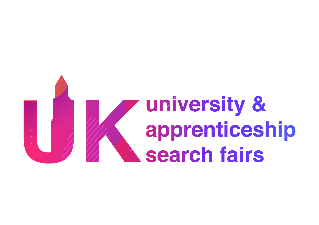 The following is designed to help you get the most out of your visit to the virtual event. Login at: www.ukuniversitysearch.vfairs.comThe main purpose of your visit is to find out more from the experts at each stand by asking them questions.Look at the exhibitor list in the exhibition hall & choose 3 exhibitors you would most like to find out more from.a……………………………………………………………………………………………………………b……………………………………………………………………………………………………………c……………………………………………………………………………………………………………List 3 questions you would like to ask exhibitors about going to university or taking an apprenticeship. You can click on their stand to talk directly to an expert rep.a……………………………………………………………………………………………………………b……………………………………………………………………………………………….…………..c……………………………………………………………………………………………………………What did you find out?……………………………………………………………………………………………………………………………………………………………………………………………………………………………………………………………………………………………………………………………………………………………………………………………………………………………………………………A number of exhibitors you might not have heard of offer interesting courses and specialisms. Go to the stand of the following and find out what it is they do.Harper Adams University………………………..……………………………………….…..…………...Leeds Arts University………………………………..……………………………….……….…………..Academy of Contemporary Music…………………….…………………….……………..….…………..Plymouth College of Art……………….……….……….…………………………………………....…...There are universities from around the UK at this event. Speak to one university from each country listed below and find out any differences between going to university in each. What did you find out?Scotland……………………………………………………………………………………………………Wales………………………………………………………………………………………………………England…………………………………………………….……………………………………………....Scholarships, grants, & bursaries are available for students for a variety of different reasons such as for academic & sporting achievement. These are often allocated on a first come first served basis. Speak to 2 different universities to find out if you’d be eligible for any extra funding. a……………………………………………………………………………………………………………b……………………………………………………………………………………………………………A number of universities offer apprenticeships (degree level), along with colleges & apprenticeship providers (GCSE level upwards). Speak to 2 exhibitors about apprenticeships. What did you find out?a……………………………………………………………………………………………………………b……………………………………………………………………………………………………………Aston University is a campus university, whereas City, University of London is based in London. Ask 3 other stands whether they are campus universities or not and what the benefits of each are. a……………………………………………………………………………………………………………b……………………………………………………………………………………………………………c……………………………………………………………………………………………………………Speak to 2 exhibitors to find out what types of clubs and social activities are offered by universities, colleges or apprenticeships providers. What did they say?………………………………………………………………………………………………………..……Write on the back any other important additional information you have found out.